Code # Bulletin Change Transmittal Form Undergraduate Curriculum Council - Print 1 copy for signatures and save 1 electronic copy. Graduate Council - Print 1 copy for signatures and send 1 electronic copy to pheath@astate.edu1.Contact Person (Name, Email Address, Phone Number)2.Proposed Change3.Effective Date4.JustificationPage 141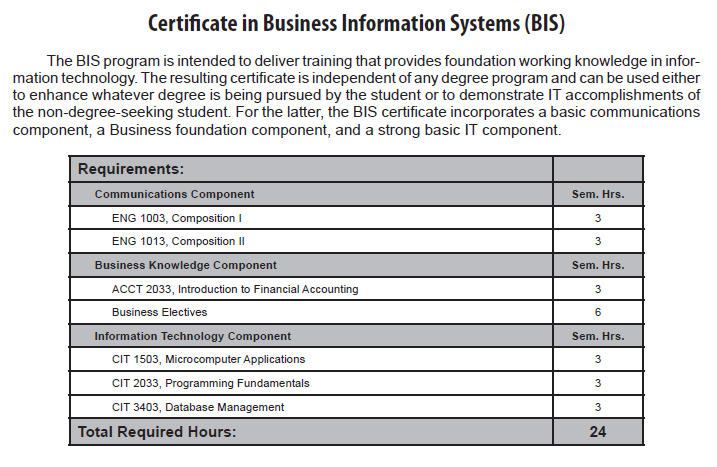 Current page 141:  Information Technology ComponentChange highlighted section to: Grade of “C” or better required for courses in the Information Technology ComponentBulletin Change
Please attach a copy of all catalogue pages requiring editorial changes. 
Department Curriculum Committee ChairCOPE Chair (if applicable) 
Department Chair: General Education Committee Chair (If applicable)                          
College Curriculum Committee ChairUndergraduate Curriculum Council Chair 
College DeanGraduate Curriculum Committee ChairVice Chancellor for Academic Affairs